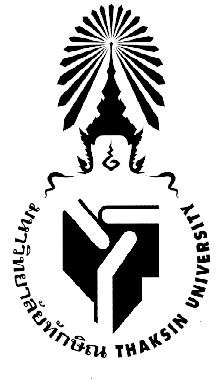 ใบสมัครกิจกรรมแลกเปลี่ยนวัฒนธนนมและประสบการณ์ต่างประเทศวันที่ 28 – 30 มิถุนายน 2562ณ รัฐปีนัง ประเทศมาเลเซียจัดโดย คณะมนุษยศาสตร์และสังคมศาสตร์ มหาวิทยาลัยทักษิณ1. ชื่อ (นาย/นาง/นางสาว)…………………………………….นามสกุล…………………………………………….................Name…………………….…………………….……………………Surname.………………………………………………………..รหัสนิสิต................................สังกัดหลักสูตร..................................................คะแนนเฉลี่ยสะสม.................โทรศัพท์มือถือ……………………………………  E- mail ………………………………………………………………………….2. ผู้ปกครอง .............................................................................ความสัมพันธ์.............................................   บ้านเลขที่..............หมู่ที่..........................ถนน......................................ตำบล/แขวง..................................   อำเภอ/เขต....................จังหวัด...................รหัสไปรษณีย์....................โทรศัพท์.......................................3.  คุณสมบัติของนิสิตที่มีสิทธิ์สมัครขอรับทุนเพื่อเข้าร่วมกิจกรรมดังนี้1.เป็นนิสิตระดับปริญญาตรีที่สังกัดหลักสูตรในคณะมนุษยศาสตร์และสังคมศาสตร์2. เป็นนิสิตที่มีระดับผลการเรียนเฉลี่ยสะสม ไม่น้อยกว่า 2.50 ณ วันที่ ยื่นเรื่องขอสมัครรับทุน3.เป็นนิสิตที่มีความประพฤติเรียบร้อย ไม่อยู่ระหว่างต้องโทษทางวินัยนิสิต4.เป็นนิสิตที่มีความสามารถในการใช้ภาษาอังกฤษในระดับที่ดี สามารถสื่อสารได้ 5. มีสุขภาพร่างกายแข็งแรงสมบูรณ์และไม่มีโรคประจำตัวที่ส่งผลกระทบต่อการศึกษาในต่างประเทศ4.  หลักการและเหตุผลที่สมัครเข้าร่วมกิจกรรม ในต่างประเทศ       1.……………………………………………………………………………………………………………………………             2.……………………………………………………………………………………………………………………………     3.…………………………………………………………………………………………………………………………..หลักฐานการสมัครขอรับทุนการศึกษาใบสมัคร2.  หลักฐานอื่นๆ (ถ้ามี)